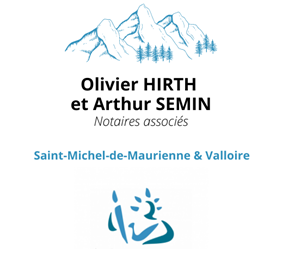 BAREME DES TARIFSParce que le notaire remplit une fonction d’intérêt public, la rémunération au titre du service notarial est strictement réglementée et fait l’objet d’un tarif fixé par le gouvernement.(Décret n° 78-262 du 8 mars 1978 portant fixation du tarif des notaires)Toutefois, d’après l’article R444-16 du Code de commerce créé par l’article 2 du décret du 26 février 2016, les notaires sont autorisés à fixer des honoraires pour une liste de prestations définies dans le décret du 26 février 2016.Les honoraires perçus en application du troisième alinéa de l’article L.444-1 sont fixés librement entre le notaire et le client, dans les conditions et selon les modalités prévues par ce texte et sous le contrôle de l’instance professionnelle désignée pour chaque profession.L’office notarial de SAINT-MICHEL-DE-MAURIENNE a fixé ses honoraires libres comme suit :PrestationPrix HTPrix TTC (TVA 20%) Consultation – conseil (1 heure)180,00 €216,00 € Avant-contrat de vente (promesse unilatérale de vente)250,00 €300,00 € Rédaction d'un avenant à la promesse de vente200,00 €250,00 € Rédaction d'un acte de substitution200,00 €250,00 € Établissement de projets de délibérations ou de décisions collectives des associés en matière de société ou de copropriété150,00 €180,00 € Attestation de propriété40,00 €48,00 € Procuration sous seing privé40,00 €48,00 € Testament olographe simple (conseil de rédaction)66,67 €80,00 € Testament olographe complexe / croisé (conseil et modèle)125,00 €150,00 € Convention de quasi-usufruit500,00 €600,00 € Acte préparé et non signé : moitié des émoluments dus avec un minimum de 833,34 €1.000,00 € Bail commercial500,00 €600,00 € Statuts de société (hors apport immobilier éventuel)791,67 €950,00 € Règlement de factures : 3 à 5 factures / de 5 à 10 factures / au-delà de 10 par tranches entamées de 10 factures60 / 100 / 100 €72 / 120 / 120 € Succession : déblocage des fonds auprès des banques200,00 €250,00 € Succession : répartition des fonds200,00 €250,00 € Négociation :Pour un prix net vendeur jusqu'à 499.000 € minimum de perception  Pour un prix net vendeur à partir de 500.000 €4.000,00 €5,00 %4.800,00 €4,50 % Avis de valeur (minimum)125,00 €150,00 € Provision sur frais – Succession500,00 € Provision sur frais – Vente600,00 €